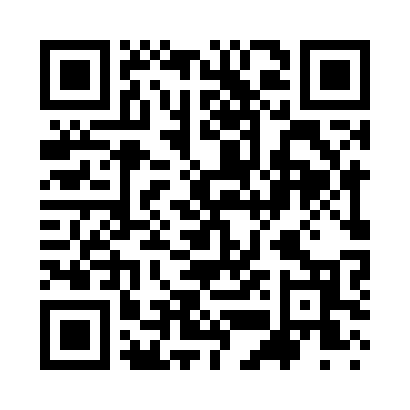 Ramadan times for Adell, Wisconsin, USAMon 11 Mar 2024 - Wed 10 Apr 2024High Latitude Method: Angle Based RulePrayer Calculation Method: Islamic Society of North AmericaAsar Calculation Method: ShafiPrayer times provided by https://www.salahtimes.comDateDayFajrSuhurSunriseDhuhrAsrIftarMaghribIsha11Mon5:525:527:101:024:176:546:548:1212Tue5:505:507:081:014:186:556:558:1413Wed5:485:487:071:014:196:566:568:1514Thu5:465:467:051:014:206:586:588:1615Fri5:445:447:031:014:206:596:598:1816Sat5:425:427:011:004:217:007:008:1917Sun5:415:416:591:004:227:017:018:2018Mon5:395:396:581:004:227:027:028:2219Tue5:375:376:5612:594:237:047:048:2320Wed5:355:356:5412:594:247:057:058:2421Thu5:335:336:5212:594:247:067:068:2622Fri5:315:316:5012:584:257:077:078:2723Sat5:295:296:4912:584:257:097:098:2824Sun5:275:276:4712:584:267:107:108:3025Mon5:255:256:4512:584:277:117:118:3126Tue5:235:236:4312:574:277:127:128:3227Wed5:215:216:4112:574:287:137:138:3428Thu5:195:196:4012:574:287:157:158:3529Fri5:175:176:3812:564:297:167:168:3630Sat5:155:156:3612:564:307:177:178:3831Sun5:135:136:3412:564:307:187:188:391Mon5:115:116:3212:554:317:197:198:412Tue5:095:096:3112:554:317:207:208:423Wed5:075:076:2912:554:327:227:228:434Thu5:055:056:2712:554:327:237:238:455Fri5:035:036:2512:544:337:247:248:466Sat5:015:016:2412:544:337:257:258:487Sun4:594:596:2212:544:347:267:268:498Mon4:574:576:2012:534:347:287:288:519Tue4:554:556:1812:534:357:297:298:5210Wed4:534:536:1712:534:357:307:308:54